Ludwig Guttmann Schule Karlsbad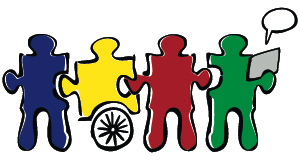 SBBZ Förderschwerpunkt körperliche und motorische EntwicklungSonderpädagogischer DienstEinverständnis der Eltern / Personensorgeberechtigten zur Kooperation 	Hiermit gebe ich mein / geben wir unser Einverständnis zur Durchführung von Kooperationsmaßnahmen (z. B.: Beratung, Diagnostik, Förderplanung) durch den Sonderpädagogischen der Ludwig Guttmann Schule Karlsbad, um den Förderbedarf meines / unseres Kindes abzuklären. Die Kooperationslehrkraft darf hierfür mit den an der Beschulung beteiligten Personen sprechen und in entsprechende Unterlagen Einsicht nehmen. 	Hiermit gebe ich / geben wir unser Einverständnis, dass die Kooperationslehrkraft mit Therapeuten und Ärzten über mein / unser Kind sprechen und in entsprechende Unterlagen Einsicht nehmen darf. Daraus gewonnene Daten / Informationen über mein / unser Kind dürfen im Rahmen der Kooperationsmaßnahmen verarbeitet (insb. gespeichert, besprochen und ausgetauscht) werden. 	Hiermit gebe ich mein / geben wir unser Einverständnis zur Übermittlung von Beratungsberichten über mein / unser Kind an die oben genannte Schule durch den Sonderpädagogische Dienst der Ludwig Guttmann Schule Karlsbad.Bitte beachten Sie, dass die Unterzeichnung immer durch alle Personensorgeberechtigten zu erfolgen hat, es sei denn, die personensorgeberechtigten Eltern leben getrennt und das Kind hält sich mit Einwilligung des einen Elternteils oder auf Grund einer gerichtlichen Entscheidung gewöhnlich beim anderen Elternteil auf. In diesem Fall genügt die Unterschrift desjenigen Elternteils, bei dem sich das Kind aufhält, so lange der andere sorgeberechtigte Elternteil nicht ausdrücklich widerspricht. Ludwig Guttmann Schule KarlsbadSBBZ Förderschwerpunkt körperliche und motorische EntwicklungSonderpädagogischer DienstAntrag auf KooperationSchülerin / SchülerSchülerin / SchülerNameVorname männlich       weiblich        diversGeburtsdatumSchule / Klasse Klassenleitung / AnsprechpersonPersonensorgeberechtigtePersonensorgeberechtigteName der MutterName des Vaters AdresseGgf. abweichende AdresseGgf. andere Erziehungs- und SorgeberechtigteAnschriftTelefon / MailTelefon / MailOrt, DatumUnterschrift PersonensorgeberechtigteOrt, DatumUnterschrift PersonensorgeberechtigteAngaben zur SchuleAngaben zur SchuleNameAnschriftKlassenleitung / AnsprechpersonKontaktdaten / Telefon / MailSchüler*in mit Bedarf auf ein sonderpäd. Beratungs- und UnterstützungsangebotSchüler*in mit Bedarf auf ein sonderpäd. Beratungs- und UnterstützungsangebotSchüler*in mit Bedarf auf ein sonderpäd. Beratungs- und UnterstützungsangebotName, VornameGeburtsdatumGeburtsdatumEltern / PersonensorgeberechtigteKlasseSchulbesuchsjahrAnschriftKontaktdaten / Telefon / MailKontaktdaten / Telefon / MailWeitere Angaben Anlass für die Anmeldung beim Sonderpädagogischen DienstLaufbahn der Schülerin / des SchülersVorschulische Laufbahn Kindergarten:       Schulkindergarten:       Grundschulförderklasse:       Zurückstellung:       Frühförderung:       Sonstige Therapien / Fördermaßnahmen:      Schulische LaufbahnSonstiges wie z. B. aktuelle Klassensituation, Anzahl der Schüler*innen, Fehlzeiten, Kur- bzw. Reha-Aufenthalte etc.:      Medizinisch-körperliche Besonderheiten der Schülerin / des SchülersSozial-emotionales VerhaltenLern- und ArbeitsverhaltenStärken und Interessen der Schülerin / des Schülers 7.  Bisher erfolgte Fördermaßnahmen(z.B. Einzel- oder Gruppenförderung, Differenzierungsmaßnahmen, Nachteilsausgleich, Elternberatung, Schulbegleitung, Therapien, Hausaufgabenhilfe, Nachhilfe) 8.  Fragestellung an den Sonderpädagogischen DienstWeitere UnterlagenDamit wir Ihre Anfrage bearbeiten können, benötigen wir von Ihnen die unterzeichnete Einverständniserklärung der Eltern / Personensorgeberechtigten bzgl. der Kontaktaufnahme mit unserem Sonderpädagogischen Dienst sowie die folgenden, weiteren Unterlagen: das letzte ZeugnisArbeiten aus dem Bereich der KulturtechnikenSchriftproben und ZeichnungenBearbeitete Fördermaterialiendurchgeführte diagnostische Testsmedizinisch-therapeutische Unterlagen…